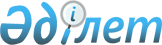 "Қазақстан Республикасы Инвестициялар және даму министрлігінің арнайы көлік құралдарының тиесілік заттай нормаларын бекіту туралы" Қазақстан Республикасы Инвестициялар және даму министрінің 2015 жылғы 16 сәуірдегі № 451 бұйрығына өзгерістер енгізу туралы
					
			Күшін жойған
			
			
		
					Қазақстан Республикасы Индустрия және инфрақұрылымдық даму министрінің 2019 жылғы 27 наурыздағы № 156 бұйрығы. Қазақстан Республикасының Әділет министрлігінде 2019 жылғы 2 сәуірде № 18449 болып тіркелді. Күші жойылды - Қазақстан Республикасы Көлік министрінің 2024 жылғы 16 ақпандағы № 72 бұйрығымен.
      Ескерту. Күші жойылды - ҚР Көлік министрінің 16.02.2024 № 72 (алғашқы ресми жарияланған күнінен бастап қолданысқа енгізіледі) бұйрығымен.
      БҰЙЫРАМЫН:
      1. "Қазақстан Республикасы Инвестициялар және даму министрлігінің арнайы көлік құралдарының тиесілік заттай нормаларын бекіту туралы" Қазақстан Республикасы Инвестициялар және даму министрінің 2015 жылғы 16 сәуірдегі № 451 бұйрығына (Нормативтік құқықтық актілерді мемлекеттік тіркеу тізілімінде № 11414 болып тіркелген, 2015 жылғы 15 шілдеде "Әділет" ақпараттық-құқықтық жүйесінде жарияланған) мынадай өзгерістер енгізілсін:
      тақырып мынадай редакцияда жазылсын:
      "Қазақстан Республикасы Индустрия және инфрақұрылымдық даму министрлігінің арнайы көлік құралдарының тиесілік заттай нормаларын бекіту туралы";
      1-тармақтың 1) және 2) тармақшалары мынадай редакцияда жазылсын:
      "1) осы бұйрыққа 1-қосымшаға сәйкес Қазақстан Республикасы Индустрия және инфрақұрылымдық даму министрлігінің арнайы көлік құралдарының тиесілік заттай нормалары;
      2) осы бұйрыққа 2-қосымшаға сәйкес Қазақстан Республикасы Индустрия және инфрақұрылымдық даму министрлігі Автомобиль жолдары комитетінің қарамағындағы мемлекеттік мекемелердің арнайы көлік құралдарының тиесілік заттай нормалары;";
      көрсетілген бұйрықтың 1, 2 және 3-қосымшалары осы бұйрыққа 1, 2 және 3-қосымшаларға сәйкес жаңа редакцияда жазылсын.
      2. Қазақстан Республикасы Индустрия және инфрақұрылымдық даму министрлігінің Көлік комитеті заңнамада белгіленген тәртіппен:
      1) осы бұйрықты Қазақстан Республикасы Әділет министрлігінде мемлекеттік тіркеуді;
      2) осы бұйрық мемлекеттік тіркелген күнінен бастап күнтізбелік он күн ішінде Қазақстан Республикасы Нормативтік құқықтық актілерінің эталондық бақылау банкіне ресми жариялау және енгізу үшін "Республикалық құқықтық ақпарат орталығы" шаруашылық жүргізу құқығындағы республикалық мемлекеттік кәсіпорнына жіберуді;
      3) осы бұйрықты Қазақстан Республикасы Индустрия және инфрақұрылымдық даму министрлігінің интернет-ресурсында орналастыруды қамтамасыз етсін.
      3. Осы бұйрықтың орындалуын бақылау жетекшілік ететін Қазақстан Республикасының Индустрия және инфрақұрылымдық даму вице-министріне жүктелсін.
      4. Осы бұйрық алғашқы ресми жарияланған күнінен кейін күнтізбелік он күн өткен соң қолданысқа енгізіледі.
      "КЕЛІСІЛГЕН"
      Қазақстан Республикасының
      Қаржы министрлігі
      2019 жылғы "__" ____________ Қазақстан Республикасы Индустрия және инфрақұрылымдық даму министрлігінің арнайы көлік құралдарының тиесілік заттай нормалары Қазақстан Республикасы Индустрия және инфрақұрылымдық даму министрлігі Автомобиль жолдары комитетінің қарамағындағы мемлекеттік мекемелердің арнайы көлік құралдарының тиесілік заттай нормалары
      Ескертпе: *арнайы көлік құралы – жеңіл автомобиль базасындағы, автомобиль жолдарын салу, жөндеу және ұстау кезінде жұмыстар мен материалдардың сапасына сараптама жүргізуге арналған көлік құралы. Арнайы су көлігінің тиесілі заттай нормалары
      Ескертпе: *арнайы су көлігі – ішкі су жолдарда және өзге теңіз суларында бақылау мен қадағалау функцияларын жүзеге асыру үшін пайдаланылатын кеме, оның ішінде шағын көлемді кеме.
					© 2012. Қазақстан Республикасы Әділет министрлігінің «Қазақстан Республикасының Заңнама және құқықтық ақпарат институты» ШЖҚ РМК
				
      Қазақстан Республикасының Индустрия және инфрақұрылымдық даму министрі 

Р. Скляр
Қазақстан Республикасы
Индустрия және 
инфрақұрылымдық
даму министрінің
2019 жылғы 27 наурыздағы
№ 156 бұйрығына
1-қосымшаҚазақстан Республикасы
Инвестициялар және даму 
министрінің
2015 жылғы 16 сәуірдегі
№ 451 бұйрығына
1-қосымша
Атауы
Арнайы көлік құралының функционалдық мақсаты
Арнайы көлік құралдарын пайдалануға құқығы бар мемлекеттік мекемелер
Арнайы көлік құралдарының саны
Арнайы көлік құралы
Өндірістік процесті қамтамасыз ету, автомобиль көлігі мен автожолдарда; су көлігінде кеме қатынасының қауіпсіздігін, кемелерді, жағалаудағы объектілерді, гидроқұрылыстарды, порттарды, кемежайларды, шығанақтарды, кеметұрақтарды, шағын көлемді және балық аулайтын кемелерге арналған база-тұрақтарды және т.б. техникалық куәландыруды қамтамасыз ету мақсатында тексеріп қарауды жүргізу; теміржол көлігінде жолдың жоғарғы қабатын, магистральдық, станциялық және өзге де технологиялық жолдарды, инженерлік құрылыстарды және т.б. техникалық куәландыруды жүргізу, бақылауды жүзеге асыру
Көлік комитетінің инспекциялары:
Көлік комитетінің инспекциялары:
Арнайы көлік құралы
Өндірістік процесті қамтамасыз ету, автомобиль көлігі мен автожолдарда; су көлігінде кеме қатынасының қауіпсіздігін, кемелерді, жағалаудағы объектілерді, гидроқұрылыстарды, порттарды, кемежайларды, шығанақтарды, кеметұрақтарды, шағын көлемді және балық аулайтын кемелерге арналған база-тұрақтарды және т.б. техникалық куәландыруды қамтамасыз ету мақсатында тексеріп қарауды жүргізу; теміржол көлігінде жолдың жоғарғы қабатын, магистральдық, станциялық және өзге де технологиялық жолдарды, инженерлік құрылыстарды және т.б. техникалық куәландыруды жүргізу, бақылауды жүзеге асыру
Ақмола облысы
4
Арнайы көлік құралы
Өндірістік процесті қамтамасыз ету, автомобиль көлігі мен автожолдарда; су көлігінде кеме қатынасының қауіпсіздігін, кемелерді, жағалаудағы объектілерді, гидроқұрылыстарды, порттарды, кемежайларды, шығанақтарды, кеметұрақтарды, шағын көлемді және балық аулайтын кемелерге арналған база-тұрақтарды және т.б. техникалық куәландыруды қамтамасыз ету мақсатында тексеріп қарауды жүргізу; теміржол көлігінде жолдың жоғарғы қабатын, магистральдық, станциялық және өзге де технологиялық жолдарды, инженерлік құрылыстарды және т.б. техникалық куәландыруды жүргізу, бақылауды жүзеге асыру
Ақтөбе облысы
5
Арнайы көлік құралы
Өндірістік процесті қамтамасыз ету, автомобиль көлігі мен автожолдарда; су көлігінде кеме қатынасының қауіпсіздігін, кемелерді, жағалаудағы объектілерді, гидроқұрылыстарды, порттарды, кемежайларды, шығанақтарды, кеметұрақтарды, шағын көлемді және балық аулайтын кемелерге арналған база-тұрақтарды және т.б. техникалық куәландыруды қамтамасыз ету мақсатында тексеріп қарауды жүргізу; теміржол көлігінде жолдың жоғарғы қабатын, магистральдық, станциялық және өзге де технологиялық жолдарды, инженерлік құрылыстарды және т.б. техникалық куәландыруды жүргізу, бақылауды жүзеге асыру
Алматы облысы
5
Арнайы көлік құралы
Өндірістік процесті қамтамасыз ету, автомобиль көлігі мен автожолдарда; су көлігінде кеме қатынасының қауіпсіздігін, кемелерді, жағалаудағы объектілерді, гидроқұрылыстарды, порттарды, кемежайларды, шығанақтарды, кеметұрақтарды, шағын көлемді және балық аулайтын кемелерге арналған база-тұрақтарды және т.б. техникалық куәландыруды қамтамасыз ету мақсатында тексеріп қарауды жүргізу; теміржол көлігінде жолдың жоғарғы қабатын, магистральдық, станциялық және өзге де технологиялық жолдарды, инженерлік құрылыстарды және т.б. техникалық куәландыруды жүргізу, бақылауды жүзеге асыру
Атырау облысы
5
Арнайы көлік құралы
Өндірістік процесті қамтамасыз ету, автомобиль көлігі мен автожолдарда; су көлігінде кеме қатынасының қауіпсіздігін, кемелерді, жағалаудағы объектілерді, гидроқұрылыстарды, порттарды, кемежайларды, шығанақтарды, кеметұрақтарды, шағын көлемді және балық аулайтын кемелерге арналған база-тұрақтарды және т.б. техникалық куәландыруды қамтамасыз ету мақсатында тексеріп қарауды жүргізу; теміржол көлігінде жолдың жоғарғы қабатын, магистральдық, станциялық және өзге де технологиялық жолдарды, инженерлік құрылыстарды және т.б. техникалық куәландыруды жүргізу, бақылауды жүзеге асыру
Шығыс Қазақстан облысы
5
Арнайы көлік құралы
Өндірістік процесті қамтамасыз ету, автомобиль көлігі мен автожолдарда; су көлігінде кеме қатынасының қауіпсіздігін, кемелерді, жағалаудағы объектілерді, гидроқұрылыстарды, порттарды, кемежайларды, шығанақтарды, кеметұрақтарды, шағын көлемді және балық аулайтын кемелерге арналған база-тұрақтарды және т.б. техникалық куәландыруды қамтамасыз ету мақсатында тексеріп қарауды жүргізу; теміржол көлігінде жолдың жоғарғы қабатын, магистральдық, станциялық және өзге де технологиялық жолдарды, инженерлік құрылыстарды және т.б. техникалық куәландыруды жүргізу, бақылауды жүзеге асыру
Жамбыл облысы
5
Арнайы көлік құралы
Өндірістік процесті қамтамасыз ету, автомобиль көлігі мен автожолдарда; су көлігінде кеме қатынасының қауіпсіздігін, кемелерді, жағалаудағы объектілерді, гидроқұрылыстарды, порттарды, кемежайларды, шығанақтарды, кеметұрақтарды, шағын көлемді және балық аулайтын кемелерге арналған база-тұрақтарды және т.б. техникалық куәландыруды қамтамасыз ету мақсатында тексеріп қарауды жүргізу; теміржол көлігінде жолдың жоғарғы қабатын, магистральдық, станциялық және өзге де технологиялық жолдарды, инженерлік құрылыстарды және т.б. техникалық куәландыруды жүргізу, бақылауды жүзеге асыру
Батыс Қазақстан облысы
5
Арнайы көлік құралы
Өндірістік процесті қамтамасыз ету, автомобиль көлігі мен автожолдарда; су көлігінде кеме қатынасының қауіпсіздігін, кемелерді, жағалаудағы объектілерді, гидроқұрылыстарды, порттарды, кемежайларды, шығанақтарды, кеметұрақтарды, шағын көлемді және балық аулайтын кемелерге арналған база-тұрақтарды және т.б. техникалық куәландыруды қамтамасыз ету мақсатында тексеріп қарауды жүргізу; теміржол көлігінде жолдың жоғарғы қабатын, магистральдық, станциялық және өзге де технологиялық жолдарды, инженерлік құрылыстарды және т.б. техникалық куәландыруды жүргізу, бақылауды жүзеге асыру
Қарағанды облысы
5
Арнайы көлік құралы
Өндірістік процесті қамтамасыз ету, автомобиль көлігі мен автожолдарда; су көлігінде кеме қатынасының қауіпсіздігін, кемелерді, жағалаудағы объектілерді, гидроқұрылыстарды, порттарды, кемежайларды, шығанақтарды, кеметұрақтарды, шағын көлемді және балық аулайтын кемелерге арналған база-тұрақтарды және т.б. техникалық куәландыруды қамтамасыз ету мақсатында тексеріп қарауды жүргізу; теміржол көлігінде жолдың жоғарғы қабатын, магистральдық, станциялық және өзге де технологиялық жолдарды, инженерлік құрылыстарды және т.б. техникалық куәландыруды жүргізу, бақылауды жүзеге асыру
Қызылорда облысы
4
Арнайы көлік құралы
Өндірістік процесті қамтамасыз ету, автомобиль көлігі мен автожолдарда; су көлігінде кеме қатынасының қауіпсіздігін, кемелерді, жағалаудағы объектілерді, гидроқұрылыстарды, порттарды, кемежайларды, шығанақтарды, кеметұрақтарды, шағын көлемді және балық аулайтын кемелерге арналған база-тұрақтарды және т.б. техникалық куәландыруды қамтамасыз ету мақсатында тексеріп қарауды жүргізу; теміржол көлігінде жолдың жоғарғы қабатын, магистральдық, станциялық және өзге де технологиялық жолдарды, инженерлік құрылыстарды және т.б. техникалық куәландыруды жүргізу, бақылауды жүзеге асыру
Қостанай облысы
5
Арнайы көлік құралы
Өндірістік процесті қамтамасыз ету, автомобиль көлігі мен автожолдарда; су көлігінде кеме қатынасының қауіпсіздігін, кемелерді, жағалаудағы объектілерді, гидроқұрылыстарды, порттарды, кемежайларды, шығанақтарды, кеметұрақтарды, шағын көлемді және балық аулайтын кемелерге арналған база-тұрақтарды және т.б. техникалық куәландыруды қамтамасыз ету мақсатында тексеріп қарауды жүргізу; теміржол көлігінде жолдың жоғарғы қабатын, магистральдық, станциялық және өзге де технологиялық жолдарды, инженерлік құрылыстарды және т.б. техникалық куәландыруды жүргізу, бақылауды жүзеге асыру
Маңғыстау облысы
4
Арнайы көлік құралы
Өндірістік процесті қамтамасыз ету, автомобиль көлігі мен автожолдарда; су көлігінде кеме қатынасының қауіпсіздігін, кемелерді, жағалаудағы объектілерді, гидроқұрылыстарды, порттарды, кемежайларды, шығанақтарды, кеметұрақтарды, шағын көлемді және балық аулайтын кемелерге арналған база-тұрақтарды және т.б. техникалық куәландыруды қамтамасыз ету мақсатында тексеріп қарауды жүргізу; теміржол көлігінде жолдың жоғарғы қабатын, магистральдық, станциялық және өзге де технологиялық жолдарды, инженерлік құрылыстарды және т.б. техникалық куәландыруды жүргізу, бақылауды жүзеге асыру
Павлодар облысы
5
Арнайы көлік құралы
Өндірістік процесті қамтамасыз ету, автомобиль көлігі мен автожолдарда; су көлігінде кеме қатынасының қауіпсіздігін, кемелерді, жағалаудағы объектілерді, гидроқұрылыстарды, порттарды, кемежайларды, шығанақтарды, кеметұрақтарды, шағын көлемді және балық аулайтын кемелерге арналған база-тұрақтарды және т.б. техникалық куәландыруды қамтамасыз ету мақсатында тексеріп қарауды жүргізу; теміржол көлігінде жолдың жоғарғы қабатын, магистральдық, станциялық және өзге де технологиялық жолдарды, инженерлік құрылыстарды және т.б. техникалық куәландыруды жүргізу, бақылауды жүзеге асыру
Солтүстік Қазақстан облысы
5
Арнайы көлік құралы
Өндірістік процесті қамтамасыз ету, автомобиль көлігі мен автожолдарда; су көлігінде кеме қатынасының қауіпсіздігін, кемелерді, жағалаудағы объектілерді, гидроқұрылыстарды, порттарды, кемежайларды, шығанақтарды, кеметұрақтарды, шағын көлемді және балық аулайтын кемелерге арналған база-тұрақтарды және т.б. техникалық куәландыруды қамтамасыз ету мақсатында тексеріп қарауды жүргізу; теміржол көлігінде жолдың жоғарғы қабатын, магистральдық, станциялық және өзге де технологиялық жолдарды, инженерлік құрылыстарды және т.б. техникалық куәландыруды жүргізу, бақылауды жүзеге асыру
Түркістан облысы
5
Арнайы көлік құралы
Өндірістік процесті қамтамасыз ету, автомобиль көлігі мен автожолдарда; су көлігінде кеме қатынасының қауіпсіздігін, кемелерді, жағалаудағы объектілерді, гидроқұрылыстарды, порттарды, кемежайларды, шығанақтарды, кеметұрақтарды, шағын көлемді және балық аулайтын кемелерге арналған база-тұрақтарды және т.б. техникалық куәландыруды қамтамасыз ету мақсатында тексеріп қарауды жүргізу; теміржол көлігінде жолдың жоғарғы қабатын, магистральдық, станциялық және өзге де технологиялық жолдарды, инженерлік құрылыстарды және т.б. техникалық куәландыруды жүргізу, бақылауды жүзеге асыру
Астана қаласы
4
Арнайы көлік құралы
Өндірістік процесті қамтамасыз ету, автомобиль көлігі мен автожолдарда; су көлігінде кеме қатынасының қауіпсіздігін, кемелерді, жағалаудағы объектілерді, гидроқұрылыстарды, порттарды, кемежайларды, шығанақтарды, кеметұрақтарды, шағын көлемді және балық аулайтын кемелерге арналған база-тұрақтарды және т.б. техникалық куәландыруды қамтамасыз ету мақсатында тексеріп қарауды жүргізу; теміржол көлігінде жолдың жоғарғы қабатын, магистральдық, станциялық және өзге де технологиялық жолдарды, инженерлік құрылыстарды және т.б. техникалық куәландыруды жүргізу, бақылауды жүзеге асыру
Алматы қаласы
4
Арнайы көлік құралы
Өндірістік процесті қамтамасыз ету, автомобиль көлігі мен автожолдарда; су көлігінде кеме қатынасының қауіпсіздігін, кемелерді, жағалаудағы объектілерді, гидроқұрылыстарды, порттарды, кемежайларды, шығанақтарды, кеметұрақтарды, шағын көлемді және балық аулайтын кемелерге арналған база-тұрақтарды және т.б. техникалық куәландыруды қамтамасыз ету мақсатында тексеріп қарауды жүргізу; теміржол көлігінде жолдың жоғарғы қабатын, магистральдық, станциялық және өзге де технологиялық жолдарды, инженерлік құрылыстарды және т.б. техникалық куәландыруды жүргізу, бақылауды жүзеге асыру
Шымкент қаласы
3
Арнайы көлік құралы
Өндірістік процесті қамтамасыз ету, автомобиль көлігі мен автожолдарда; су көлігінде кеме қатынасының қауіпсіздігін, кемелерді, жағалаудағы объектілерді, гидроқұрылыстарды, порттарды, кемежайларды, шығанақтарды, кеметұрақтарды, шағын көлемді және балық аулайтын кемелерге арналған база-тұрақтарды және т.б. техникалық куәландыруды қамтамасыз ету мақсатында тексеріп қарауды жүргізу; теміржол көлігінде жолдың жоғарғы қабатын, магистральдық, станциялық және өзге де технологиялық жолдарды, инженерлік құрылыстарды және т.б. техникалық куәландыруды жүргізу, бақылауды жүзеге асыру
"Ақтау және Баутино порттарының теңіз әкімшілігі" республикалық мемлекеттік мекемесі
3
Арнайы көлік құралы
Жер қойнауын пайдалану объектілерін бақылауды жүзеге асыру үшін
Геология және жер қойнауын пайдалану комитетінің өңіраралық департаменттері
Геология және жер қойнауын пайдалану комитетінің өңіраралық департаменттері
Арнайы көлік құралы
Жер қойнауын пайдалану объектілерін бақылауды жүзеге асыру үшін
Шығыс Қазақстан
4
Арнайы көлік құралы
Жер қойнауын пайдалану объектілерін бақылауды жүзеге асыру үшін
Батыс Қазақстан
7
Арнайы көлік құралы
Жер қойнауын пайдалану объектілерін бақылауды жүзеге асыру үшін
Солтүстік Қазақстан
4
Арнайы көлік құралы
Жер қойнауын пайдалану объектілерін бақылауды жүзеге асыру үшін
Орталық Қазақстан
6
Арнайы көлік құралы
Жер қойнауын пайдалану объектілерін бақылауды жүзеге асыру үшін
Оңтүстік Қазақстан
7
Арнайы көлік құралы
Өнеркәсіптік қауіпсіздік саласындағы мемлекеттік қадағалауды жүзеге асыру үшін (қауіпті өндірістік объектілердегі авариялар, оқыс оқиғалар кезінде туындайтын қауіпті өндірістік факторлардың персоналға және халыққа зиянды әсерінің алдын алу)
Индустриялық даму және өнеркәсіптік қауіпсіздік комитеті және оның аумақтық департаменттері
Индустриялық даму және өнеркәсіптік қауіпсіздік комитеті және оның аумақтық департаменттері
Арнайы көлік құралы
Өнеркәсіптік қауіпсіздік саласындағы мемлекеттік қадағалауды жүзеге асыру үшін (қауіпті өндірістік объектілердегі авариялар, оқыс оқиғалар кезінде туындайтын қауіпті өндірістік факторлардың персоналға және халыққа зиянды әсерінің алдын алу)
Орталық аппарат
1
Арнайы көлік құралы
Өнеркәсіптік қауіпсіздік саласындағы мемлекеттік қадағалауды жүзеге асыру үшін (қауіпті өндірістік объектілердегі авариялар, оқыс оқиғалар кезінде туындайтын қауіпті өндірістік факторлардың персоналға және халыққа зиянды әсерінің алдын алу)
Ақмола облысы
3
Арнайы көлік құралы
Өнеркәсіптік қауіпсіздік саласындағы мемлекеттік қадағалауды жүзеге асыру үшін (қауіпті өндірістік объектілердегі авариялар, оқыс оқиғалар кезінде туындайтын қауіпті өндірістік факторлардың персоналға және халыққа зиянды әсерінің алдын алу)
Ақтөбе облысы
2
Арнайы көлік құралы
Өнеркәсіптік қауіпсіздік саласындағы мемлекеттік қадағалауды жүзеге асыру үшін (қауіпті өндірістік объектілердегі авариялар, оқыс оқиғалар кезінде туындайтын қауіпті өндірістік факторлардың персоналға және халыққа зиянды әсерінің алдын алу)
Алматы облысы
3
Арнайы көлік құралы
Өнеркәсіптік қауіпсіздік саласындағы мемлекеттік қадағалауды жүзеге асыру үшін (қауіпті өндірістік объектілердегі авариялар, оқыс оқиғалар кезінде туындайтын қауіпті өндірістік факторлардың персоналға және халыққа зиянды әсерінің алдын алу)
Атырау облысы
3
Арнайы көлік құралы
Өнеркәсіптік қауіпсіздік саласындағы мемлекеттік қадағалауды жүзеге асыру үшін (қауіпті өндірістік объектілердегі авариялар, оқыс оқиғалар кезінде туындайтын қауіпті өндірістік факторлардың персоналға және халыққа зиянды әсерінің алдын алу)
Шығыс Қазақстан облысы
5
Арнайы көлік құралы
Өнеркәсіптік қауіпсіздік саласындағы мемлекеттік қадағалауды жүзеге асыру үшін (қауіпті өндірістік объектілердегі авариялар, оқыс оқиғалар кезінде туындайтын қауіпті өндірістік факторлардың персоналға және халыққа зиянды әсерінің алдын алу)
Жамбыл облысы
2
Арнайы көлік құралы
Өнеркәсіптік қауіпсіздік саласындағы мемлекеттік қадағалауды жүзеге асыру үшін (қауіпті өндірістік объектілердегі авариялар, оқыс оқиғалар кезінде туындайтын қауіпті өндірістік факторлардың персоналға және халыққа зиянды әсерінің алдын алу)
Батыс Қазақстан облысы
2
Арнайы көлік құралы
Өнеркәсіптік қауіпсіздік саласындағы мемлекеттік қадағалауды жүзеге асыру үшін (қауіпті өндірістік объектілердегі авариялар, оқыс оқиғалар кезінде туындайтын қауіпті өндірістік факторлардың персоналға және халыққа зиянды әсерінің алдын алу)
Қарағанды облысы
6
Арнайы көлік құралы
Өнеркәсіптік қауіпсіздік саласындағы мемлекеттік қадағалауды жүзеге асыру үшін (қауіпті өндірістік объектілердегі авариялар, оқыс оқиғалар кезінде туындайтын қауіпті өндірістік факторлардың персоналға және халыққа зиянды әсерінің алдын алу)
Қызылорда облысы
2
Арнайы көлік құралы
Өнеркәсіптік қауіпсіздік саласындағы мемлекеттік қадағалауды жүзеге асыру үшін (қауіпті өндірістік объектілердегі авариялар, оқыс оқиғалар кезінде туындайтын қауіпті өндірістік факторлардың персоналға және халыққа зиянды әсерінің алдын алу)
Қостанай облысы
3
Арнайы көлік құралы
Өнеркәсіптік қауіпсіздік саласындағы мемлекеттік қадағалауды жүзеге асыру үшін (қауіпті өндірістік объектілердегі авариялар, оқыс оқиғалар кезінде туындайтын қауіпті өндірістік факторлардың персоналға және халыққа зиянды әсерінің алдын алу)
Маңғыстау облысы
2
Арнайы көлік құралы
Өнеркәсіптік қауіпсіздік саласындағы мемлекеттік қадағалауды жүзеге асыру үшін (қауіпті өндірістік объектілердегі авариялар, оқыс оқиғалар кезінде туындайтын қауіпті өндірістік факторлардың персоналға және халыққа зиянды әсерінің алдын алу)
Павлодар облысы
3
Арнайы көлік құралы
Өнеркәсіптік қауіпсіздік саласындағы мемлекеттік қадағалауды жүзеге асыру үшін (қауіпті өндірістік объектілердегі авариялар, оқыс оқиғалар кезінде туындайтын қауіпті өндірістік факторлардың персоналға және халыққа зиянды әсерінің алдын алу)
Солтүстік Қазақстан облысы
2
Арнайы көлік құралы
Өнеркәсіптік қауіпсіздік саласындағы мемлекеттік қадағалауды жүзеге асыру үшін (қауіпті өндірістік объектілердегі авариялар, оқыс оқиғалар кезінде туындайтын қауіпті өндірістік факторлардың персоналға және халыққа зиянды әсерінің алдын алу)
Түркістан облысы
3
Арнайы көлік құралы
Өнеркәсіптік қауіпсіздік саласындағы мемлекеттік қадағалауды жүзеге асыру үшін (қауіпті өндірістік объектілердегі авариялар, оқыс оқиғалар кезінде туындайтын қауіпті өндірістік факторлардың персоналға және халыққа зиянды әсерінің алдын алу)
Астана қаласы
2
Арнайы көлік құралы
Өнеркәсіптік қауіпсіздік саласындағы мемлекеттік қадағалауды жүзеге асыру үшін (қауіпті өндірістік объектілердегі авариялар, оқыс оқиғалар кезінде туындайтын қауіпті өндірістік факторлардың персоналға және халыққа зиянды әсерінің алдын алу)
Алматы қаласы
2
Арнайы көлік құралы
Өнеркәсіптік қауіпсіздік саласындағы мемлекеттік қадағалауды жүзеге асыру үшін (қауіпті өндірістік объектілердегі авариялар, оқыс оқиғалар кезінде туындайтын қауіпті өндірістік факторлардың персоналға және халыққа зиянды әсерінің алдын алу)
Шымкент қаласы
1Қазақстан Республикасы
Индустрия және 
инфрақұрылымдық
даму министрінің
2019 жылғы 27 наурыздағы
№ 156 бұйрығына
2-қосымшаҚазақстан Республикасы
Инвестициялар және даму 
министрінің
2015 жылғы 16 сәуірдегі
№ 451 бұйрығына
2-қосымша
Арнайы көлік құралдарының атауы*
Арнайы көлік құралдарының функционалдық мақсаты
Арнайы көлік құралдарының пайдалануға құқығы бар республикалық мемлекеттік мекемелер
Арнайы көлік құралдарының саны
Арнайы
Автомобиль жолдарын салу, жөндеу және ұстау кезінде жұмыстар мен материалдардың сапасына сараптама жүргізу
Ақмолажолзертханасы
1
Арнайы
Автомобиль жолдарын салу, жөндеу және ұстау кезінде жұмыстар мен материалдардың сапасына сараптама жүргізу
Ақтөбежолзертханасы
1
Арнайы
Автомобиль жолдарын салу, жөндеу және ұстау кезінде жұмыстар мен материалдардың сапасына сараптама жүргізу
Алматыжолзертханасы
1
Арнайы
Автомобиль жолдарын салу, жөндеу және ұстау кезінде жұмыстар мен материалдардың сапасына сараптама жүргізу
Атыраужолзертханасы
1
Арнайы
Автомобиль жолдарын салу, жөндеу және ұстау кезінде жұмыстар мен материалдардың сапасына сараптама жүргізу
Батысжолзертханасы
1
Арнайы
Автомобиль жолдарын салу, жөндеу және ұстау кезінде жұмыстар мен материалдардың сапасына сараптама жүргізу
Жамбылжолзертханасы
1
Арнайы
Автомобиль жолдарын салу, жөндеу және ұстау кезінде жұмыстар мен материалдардың сапасына сараптама жүргізу
Шығысжолзертханасы
1
Арнайы
Автомобиль жолдарын салу, жөндеу және ұстау кезінде жұмыстар мен материалдардың сапасына сараптама жүргізу
Карағандыжолзертханасы
1
Арнайы
Автомобиль жолдарын салу, жөндеу және ұстау кезінде жұмыстар мен материалдардың сапасына сараптама жүргізу
Кызылордажолзертханасы
1
Арнайы
Автомобиль жолдарын салу, жөндеу және ұстау кезінде жұмыстар мен материалдардың сапасына сараптама жүргізу
Көстанайжолзертханасы
1
Арнайы
Автомобиль жолдарын салу, жөндеу және ұстау кезінде жұмыстар мен материалдардың сапасына сараптама жүргізу
Маңғыстаужолзертханасы
1
Арнайы
Автомобиль жолдарын салу, жөндеу және ұстау кезінде жұмыстар мен материалдардың сапасына сараптама жүргізу
Павлодаржолзертханасы
1
Арнайы
Автомобиль жолдарын салу, жөндеу және ұстау кезінде жұмыстар мен материалдардың сапасына сараптама жүргізу
Солтүстікжолзертханасы
1
Арнайы
Автомобиль жолдарын салу, жөндеу және ұстау кезінде жұмыстар мен материалдардың сапасына сараптама жүргізу
Түркістанжолзертханасы
1
Арнайы
Автомобиль жолдарын салу, жөндеу және ұстау кезінде жұмыстар мен материалдардың сапасына сараптама жүргізу
Астанақалалықжолзертханасы
1
Арнайы
Автомобиль жолдарын салу, жөндеу және ұстау кезінде жұмыстар мен материалдардың сапасына сараптама жүргізу
Алматықалалықжолзертханасы
1Қазақстан Республикасы
Индустрия және 
инфрақұрылымдық
даму министрінің
2019 жылғы 27 наурыздағы
№ 156 бұйрығына
3-қосымшаҚазақстан Республикасы
Инвестициялар және даму 
министрінің
2015 жылғы 16 сәуірдегі
№ 451 бұйрығына
3-қосымша
Арнайы су көлігінің атауы*
Арнайы су көлігінің функционалдық мақсаты
Арнайы су көлігін пайдалануға құқығы бар мемлекеттік мекемелер
Арнайы су көлігінің саны
Арнайы су көлігінің саны
Арнайы су көлігінің саны
Арнайы су көлігінің атауы*
Арнайы су көлігінің функционалдық мақсаты
Арнайы су көлігін пайдалануға құқығы бар мемлекеттік мекемелер
Теңіз
Өзен
Шағын көлемді
Арнайы
Өндірістік процесті қамтамасыз ету және су көлігінде бақылауды және қадағалауды жүзеге асыру (кемелерді, жағалаудағы объектілерді, порттарды, кемежайларды, шығанақтарды, кеметұрақтарды, шағын көлемді және балық аулайтын кемелерге арналған база-тұрақтарды және т.б. техникалық куәландыруды жүргізу)
Көлік комитетінің инспекциялары:
Теңіз
Өзен
Шағын көлемді
Арнайы
Өндірістік процесті қамтамасыз ету және су көлігінде бақылауды және қадағалауды жүзеге асыру (кемелерді, жағалаудағы объектілерді, порттарды, кемежайларды, шығанақтарды, кеметұрақтарды, шағын көлемді және балық аулайтын кемелерге арналған база-тұрақтарды және т.б. техникалық куәландыруды жүргізу)
Ақмола облысы
-
-
1
Арнайы
Өндірістік процесті қамтамасыз ету және су көлігінде бақылауды және қадағалауды жүзеге асыру (кемелерді, жағалаудағы объектілерді, порттарды, кемежайларды, шығанақтарды, кеметұрақтарды, шағын көлемді және балық аулайтын кемелерге арналған база-тұрақтарды және т.б. техникалық куәландыруды жүргізу)
Ақтөбе облысы
-
-
1
Арнайы
Өндірістік процесті қамтамасыз ету және су көлігінде бақылауды және қадағалауды жүзеге асыру (кемелерді, жағалаудағы объектілерді, порттарды, кемежайларды, шығанақтарды, кеметұрақтарды, шағын көлемді және балық аулайтын кемелерге арналған база-тұрақтарды және т.б. техникалық куәландыруды жүргізу)
Алматы облысы
-
1
1
Арнайы
Өндірістік процесті қамтамасыз ету және су көлігінде бақылауды және қадағалауды жүзеге асыру (кемелерді, жағалаудағы объектілерді, порттарды, кемежайларды, шығанақтарды, кеметұрақтарды, шағын көлемді және балық аулайтын кемелерге арналған база-тұрақтарды және т.б. техникалық куәландыруды жүргізу)
Атырау облысы
-
1
2
Арнайы
Өндірістік процесті қамтамасыз ету және су көлігінде бақылауды және қадағалауды жүзеге асыру (кемелерді, жағалаудағы объектілерді, порттарды, кемежайларды, шығанақтарды, кеметұрақтарды, шағын көлемді және балық аулайтын кемелерге арналған база-тұрақтарды және т.б. техникалық куәландыруды жүргізу)
Шығыс Қазақстан облысы
-
4
2
Арнайы
Өндірістік процесті қамтамасыз ету және су көлігінде бақылауды және қадағалауды жүзеге асыру (кемелерді, жағалаудағы объектілерді, порттарды, кемежайларды, шығанақтарды, кеметұрақтарды, шағын көлемді және балық аулайтын кемелерге арналған база-тұрақтарды және т.б. техникалық куәландыруды жүргізу)
Жамбыл облысы
-
-
1
Арнайы
Өндірістік процесті қамтамасыз ету және су көлігінде бақылауды және қадағалауды жүзеге асыру (кемелерді, жағалаудағы объектілерді, порттарды, кемежайларды, шығанақтарды, кеметұрақтарды, шағын көлемді және балық аулайтын кемелерге арналған база-тұрақтарды және т.б. техникалық куәландыруды жүргізу)
Батыс Қазақстан облысы
-
1
1
Арнайы
Өндірістік процесті қамтамасыз ету және су көлігінде бақылауды және қадағалауды жүзеге асыру (кемелерді, жағалаудағы объектілерді, порттарды, кемежайларды, шығанақтарды, кеметұрақтарды, шағын көлемді және балық аулайтын кемелерге арналған база-тұрақтарды және т.б. техникалық куәландыруды жүргізу)
Қарағанды облысы
-
1
2
Арнайы
Өндірістік процесті қамтамасыз ету және су көлігінде бақылауды және қадағалауды жүзеге асыру (кемелерді, жағалаудағы объектілерді, порттарды, кемежайларды, шығанақтарды, кеметұрақтарды, шағын көлемді және балық аулайтын кемелерге арналған база-тұрақтарды және т.б. техникалық куәландыруды жүргізу)
Қызылорда облысы
-
-
1
Арнайы
Өндірістік процесті қамтамасыз ету және су көлігінде бақылауды және қадағалауды жүзеге асыру (кемелерді, жағалаудағы объектілерді, порттарды, кемежайларды, шығанақтарды, кеметұрақтарды, шағын көлемді және балық аулайтын кемелерге арналған база-тұрақтарды және т.б. техникалық куәландыруды жүргізу)
Қостанай облысы
-
-
1
Арнайы
Өндірістік процесті қамтамасыз ету және су көлігінде бақылауды және қадағалауды жүзеге асыру (кемелерді, жағалаудағы объектілерді, порттарды, кемежайларды, шығанақтарды, кеметұрақтарды, шағын көлемді және балық аулайтын кемелерге арналған база-тұрақтарды және т.б. техникалық куәландыруды жүргізу)
Маңғыстау облысы
-
-
1
Арнайы
Өндірістік процесті қамтамасыз ету және су көлігінде бақылауды және қадағалауды жүзеге асыру (кемелерді, жағалаудағы объектілерді, порттарды, кемежайларды, шығанақтарды, кеметұрақтарды, шағын көлемді және балық аулайтын кемелерге арналған база-тұрақтарды және т.б. техникалық куәландыруды жүргізу)
Павлодар облысы
-
1
1
Арнайы
Өндірістік процесті қамтамасыз ету және су көлігінде бақылауды және қадағалауды жүзеге асыру (кемелерді, жағалаудағы объектілерді, порттарды, кемежайларды, шығанақтарды, кеметұрақтарды, шағын көлемді және балық аулайтын кемелерге арналған база-тұрақтарды және т.б. техникалық куәландыруды жүргізу)
Солтүстік Қазақстан облысы
-
-
1
Арнайы
Өндірістік процесті қамтамасыз ету және су көлігінде бақылауды және қадағалауды жүзеге асыру (кемелерді, жағалаудағы объектілерді, порттарды, кемежайларды, шығанақтарды, кеметұрақтарды, шағын көлемді және балық аулайтын кемелерге арналған база-тұрақтарды және т.б. техникалық куәландыруды жүргізу)
Түркістан облысы
-
-
1
Арнайы
Өндірістік процесті қамтамасыз ету және су көлігінде бақылауды және қадағалауды жүзеге асыру (кемелерді, жағалаудағы объектілерді, порттарды, кемежайларды, шығанақтарды, кеметұрақтарды, шағын көлемді және балық аулайтын кемелерге арналған база-тұрақтарды және т.б. техникалық куәландыруды жүргізу)
Астана қаласы
-
-
1
Арнайы
Өндірістік процесті қамтамасыз ету және су көлігінде бақылауды және қадағалауды жүзеге асыру (кемелерді, жағалаудағы объектілерді, порттарды, кемежайларды, шығанақтарды, кеметұрақтарды, шағын көлемді және балық аулайтын кемелерге арналған база-тұрақтарды және т.б. техникалық куәландыруды жүргізу)
"Ақтау және Баутино порттарының теңіз әкімшілігі" республикалық мемлекеттік мекемесі
1
-
-